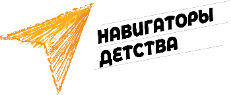 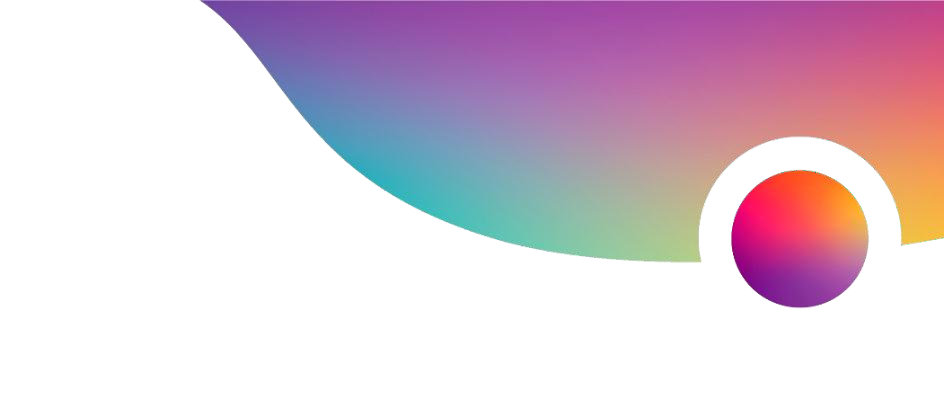 Муниципальное общеобразовательное учреждение«Темповская средняя общеобразовательная школа Ртищевского района Саратовской области»План работы советника директора МОУ «Темповская СОШ» по воспитательной работе    и работе с детскими общественными объединениямиЗлобиной Анастасии Алексеевны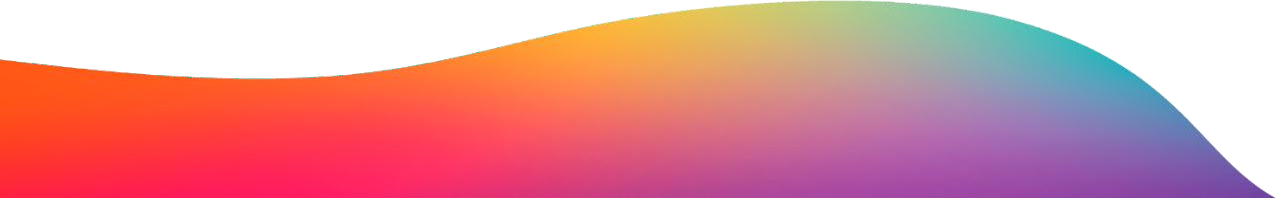 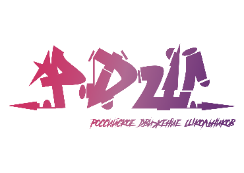 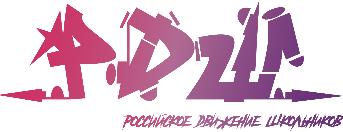 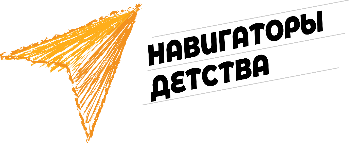 План работы советника директора МОУ «Темповская СОШ» по воспитательной работе и работе с детскими общественными объединениями на сентябрь-декабрь 2022 года.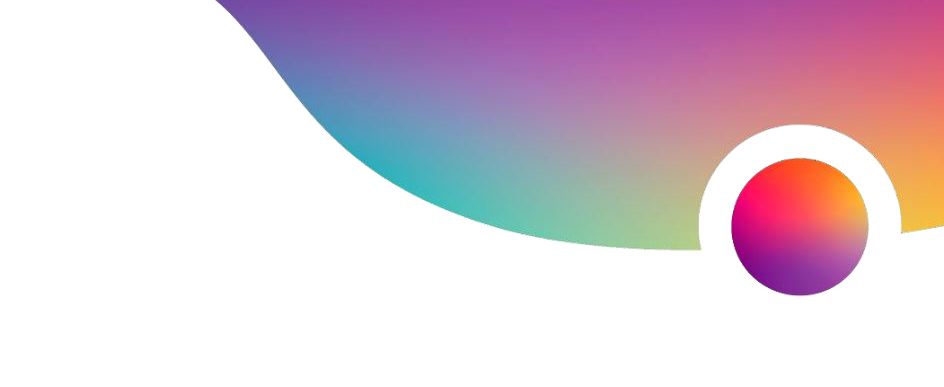 СентябрьАдминистративная работа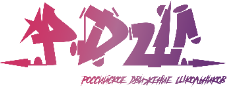 Информационно-просветительская работаПедагогическая работаПодготовка отчетной, аналитической документации, повышение квалификацииОктябрьАдминистративная работаИнформационно-просветительская работа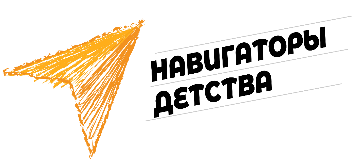 Педагогическая работа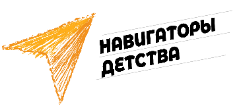 Подготовка отчетной, аналитической документации, повышение квалификацииНоябрьАдминистративная работаИнформационно-просветительская работа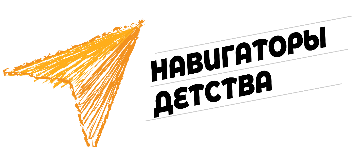 Педагогическая работа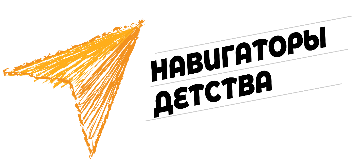 Подготовка отчетной, аналитической документации, повышение квалификацииДекабрьАдминистративная работа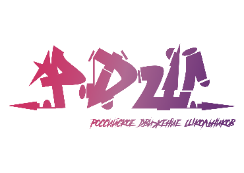 Информационно-просветительская работа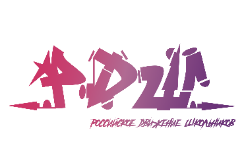 Педагогическая работаПодготовка отчетной, аналитической документации, повышение квалификации№ДатаСодержание деятельностиЦелевая категорияЦель деятельностиСоисполнителиОтметка овыполнении1.1.09-8.09Знакомство с педагогическимколлективомПедагогическиеработникиУстановлениеконтакта с педагогамиАдминистрация26,7.09Изучение программы воспитания МОУ "Темповская СОШ"АдминистрацияЗнакомство с воспитательной системой МОУ "Темповская СОШ"Администрация3.Втечение месяцаУчастие в административных совещанияхАдминистрацияИзучение системы управления в МОУ "Темповская СОШ"Администрация421.09Участие в рабочей группе по созданию штаба воспитательной работы МОУ "Темповская СОШ"Педагогические работникиФормирование педагогическогоактива по вопросам воспитанияАдминистрация Педагогические работники5.6.09-9.09Участие в методических мероприятиях МОУ "Темповская СОШ"для педагоговПедагогические работникиЗнакомство с системой методической работыв МОУ "Темповская СОШ"Администрация Педагогические работники№ДатаСодержание деятельностиЦелевая категорияЦель деятельностиСоисполнителиОтметка овыполнении1.2.09Знакомство с классными руководителями, участие в мероприятиях, проводимых для классных руководителей МОУ "Темповская СОШ"Педагогические работникиУстановление контакта с классными руководителямиАдминистрация22.09Встречи с педагогамиПедагогические работникиУстановление контакта,доверительных отношений, изучение образовательных потребностейАдминистрация3.3.09Знакомство с детским активом МОУ "Темповская СОШ"ОбучающиесяУстановление контакта,доверительных отношенийАдминистрация, классные руководители4.Втечение месяцаЗнакомство с родителями обучающихся через родительские собрания, классные комитетыРодители обучающихсяИзучение особенностей взаимодействия МОУ "Темповская СОШ"сродителями обучающихсяКлассные руководители№ДатаСодержание деятельностиЦелевая категорияЦель деятельностиСоисполнителиОтметка овыполнении1.1.09Участие в воспитательных мероприятиях, проводимых МОУ "Темповская СОШ"День знаний;День солидарности в борьбе с терроризмом;Международный день распространения грамотности; Всероссийская акция «Вместе, всей семьѐй»ОбучающиесяИзучение воспитательных ресурсов МОУ "Темповская СОШ"Администрация Классные руководители 1-11 классов3.09Участие в воспитательных мероприятиях, проводимых МОУ "Темповская СОШ"День знаний;День солидарности в борьбе с терроризмом;Международный день распространения грамотности; Всероссийская акция «Вместе, всей семьѐй»8.09Участие в воспитательных мероприятиях, проводимых МОУ "Темповская СОШ"День знаний;День солидарности в борьбе с терроризмом;Международный день распространения грамотности; Всероссийская акция «Вместе, всей семьѐй»17.09Участие в воспитательных мероприятиях, проводимых МОУ "Темповская СОШ"День знаний;День солидарности в борьбе с терроризмом;Международный день распространения грамотности; Всероссийская акция «Вместе, всей семьѐй»2Втечение месяцаЗнакомство с представителями муниципальных общественныхдетских и юношеских организаций, объединенийУчастники образовательных отношенийИзучение воспитательных ресурсовМуниципальный координатор3.ВУчастие в совместныхОбучающиесяУстановлениеМуниципальныйтечениемероприятиях сконтакта, изучениекоординатормесяцамуниципальнымиособенностейобщественными детскими иорганизацииюношескими организациями,совместныхобъединениямимероприятий№ДатаСодержание деятельностиЦелевая категорияЦель деятельностиСоисполнителиОтметка овыполнении1.ВУчастие в рабочих совещаниях,СоветникАдаптация кМуниципальныйтечениемероприятиях, проводимыхруководителя попрофессиональнойкоординатормесяцамуниципальнымивоспитанию идеятельностикоординаторамиработе с детскимиобщественнымиобъединениями№ДатаСодержание деятельностиЦелевая категорияЦель деятельностиСоисполнителиОтметка овыполнении1.Втечение месяцаУчастие в административных совещанияхАдминистрацияЗнакомство с организацией образовательногопроцессаАдминистрация24.10Изучение рабочих программдополнительного образования, реализуемых в МОУ "Темповская СОШ"Педагогические работникиЗнакомство с воспитательной системой МОУ "Темповская СОШ"Администрация Педагогические работники3.4.10-8.10Участие в планировании работыштаба воспитательной работыПедагогическиеработникиВключение впланированиеПедагогическиеработникиМОУ "Темповская СОШ"воспитательнойработы4.28.10Участие в заседаниях методического объединения педагогов: МО гуманитарного цикла, МО учителей истории,обществознания и географии, МО учителей начальных классовПедагогические работникиИзучение профессиональной компетентности педагогов в области воспитанияАдминистрация Педагогические работники5.Втечение месяцаУчастие в методических мероприятиях МОУ "Темповская СОШ"для педагоговПедагогические работникиИзучение методической системы работыМОУ "Темповская СОШ"Администрация Педагогические работники6.Втечение месяцаЗнакомство с социальными партнерами МОУ "Темповская СОШ"Участники образовательных отношенийИзучение воспитательных ресурсов социальных институтов, установлениеконтактовАдминистрация7.Втечение месяцаУчастие в рабочих совещаниях, мероприятиях, проводимых муниципальными общественными детскими июношескими организациямиУчастники образовательных отношенийУстановление контакта, изучение деятельности общественныхорганизацийМуниципальный координатор8.Втечение месяцаИзучение образовательных запросов обучающихся, родителейОбучающиеся, родителиИзучение возможности учета образовательных потребностей в воспитательнойработе ООАдминистрация Педагогические работники№ДатаСодержание деятельностиЦелевая категорияЦель деятельностиСоисполнителиОтметка овыполнении1.Втечение месяцаЗнакомство с родителями обучающихся через родительские собрания, классные комитетыРодители обучающихсяЗнакомство с родителями обучающиеся, изучение работы классныхруководителейАдминистрация2.Втечение месяцаУчастие в заседаниях родительских комитетов, советов как общешкольных, так иклассныхРодители обучающихсяИзучение проблем семейного и общественноговоспитанияКлассные руководители 1-11 классов3.Втечение месяцаИзучение контента в социальных сетях, сайта МОУ "Темповская СОШ"Участники образовательных отношенийАнализинформационного воспитательного контентаАдминистрация Педагогические работники4.Втечение месяцаОрганизация (отбор желающих) школьной медиа- службы.ОбучающиесяАнализинформационного воспитательного контентаАдминистрация Педагогические работники№ДатаСодержание деятельностиЦелевая категорияЦель деятельностиСоисполнителиОтметка овыполнении1.3.10-14.10Знакомство с детьми « группы риска»ОбучающиесяУстановление контакта, изучение системывоспитательной работыКлассные руководители 1-11 классов23.10-14.10Знакомство с детьми,находящимися в труднойОбучающиесяУстановлениеконтакта, изучениеКлассныеруководителижизненной ситуациисоциальных условий1-11 классов3.21.10Планирование и организация работы « Совета старшеклассников» МОУ "Темповская СОШ"ОбучающиесяВключение в воспитательную систему ООКлассные руководители 9-11 классов45.1016.1025.10Участие в воспитательных мероприятиях, проводимых МОУ "Темповская СОШ":День учителя; День отца;Международный день школьных библиотек.ОбучающиесяВключение в воспитательную систему ООКлассные руководители5.В течение месяцаСовместная организация мероприятия «День Единых Действий» (ДЕД)ОбучающиесяВключение обучающихся, педагогов в совместнуюдеятельностьАдминистрация Классные руководители6.В течение месяцаСовместная подготовка к участию обучающихся в конкурсахОбучающиесяВключение обучающихся, педагогов в совместнуюдеятельностьАдминистрация Классные руководители7.По плану классных руководителейПодготовка и проведение классных мероприятийОбучающиесяУстановление контакта собучающимися, педагогамиАдминистрация Классные руководители№ДатаСодержание деятельностиЦелевая категорияЦель деятельностиСоисполнителиОтметка овыполнении1.ВУчастие в рабочих совещаниях,СоветникАдаптация кМуниципальныйтечение месяцамероприятиях, проводимых муниципальными координаторамируководителя по воспитанию иработе с детскими общественными объединениямипрофессиональной деятельностикоординатор№ДатаСодержание деятельностиЦелевая категорияЦель деятельностиСоисполнителиОтметка овыполнении1.1.11-4.11Изучение планов работы классных руководителейПедагогические работникиИзучение воспитательной системы МОУ "Темповская СОШ"Администрация2Втечение месяцаУчастие в административных совещанияхАдминистрацияИзучениеадминистративной системы управленияАдминистрация Педагогическиеработники3.7.11-11.11Участие в работе штаба повоспитательной работе поПедагогическиеработникиСовместноепланированиеАдминистрацияПедагогическиеразработке Рабочей программывоспитанияработники4.7.11-11.11Изучение локальных актов ОО по организации воспитательнойработыАдминистрацияИзучениеделопроизводства, системы управленияАдминистрация5.Втечение месяцаУчастие в обсуждении взаимодействия с другими социальными институтами по реализации воспитательной работыАдминистрация Педагогические работникиВключение родителей обучающихся вформирование образовательных запросов, реализацию воспитательнойдеятельностиАдминистрация6.1.11-4.11Изучение рабочих программ внеурочной деятельностиПедагогические работникиИзучение воспитательной системы МОУ "Темповская СОШ"Администрация7.7.11Формулирование и обсуждение предложений в план воспитательной работыПедагогические работникиФормирование (корректировка) воспитательной системы МОУ "Темповская СОШ"Администрация№ДатаСодержание деятельностиЦелевая категорияЦель деятельностиСоисполнителиОтметка овыполнении1.Втечение месяцаВстречи с педагогами, родителями, обучающимисяУчастники образовательных отношенийУстановление доверительныхконтактов, изучение образовательных потребностейАдминистрация2ВИзучение контента в социальныхУчастникиВыработкаАдминистрациятечение месяцасетях, сайта МОУ "Темповская СОШ", обсуждение с администрацией, педагогами предложений поведению и наполнению контентаобразовательных отношенийсовместных решений3.Втечение месяцаУчастие в подготовке и проведении заседанийродительских комитетов, советовкак общешкольных, так и классныхРодители обучающихсяИзучение проблем семейного и общественного воспитанияКлассные руководители4Втечение месяцаУчастие в подготовке мероприятий для родителейобучающихсяРодители обучающихсяВыработка совместных решенийАдминистрация5.25.11Участие в заседаниях методического объединения педагогов, подготовка и выступление по вопросамвоспитанияПедагогические работникиВключение в методическую работы по проблемам воспитанияАдминистрация6.25.11Участие в методических мероприятиях МОУ "Темповская СОШ" для педагогов. Подготовка выступления по работе детских общественных организацийПедагогические работникиВключение в методическую работы по проблемам воспитанияАдминистрация7.14.11-30.11Работа с активом классов по планированию и реализации детских инициативОбучающиесяПоддержка социальных инициатив обучающихся, привлечение к совместномупланированиюКлассные руководители814.11-30.11Планирование работы с активом обучающихся школьной медиа службы (центра)ОбучающиесяФормирование позитивного воспитательногоконтентаАдминистрация9.14.11-30.11Создание группы (сообщества) обучающихся в социальных сетяхОбучающиесяФормирование позитивного воспитательногоконтентаАдминистрация№ДатаСодержание деятельностиЦелевая категорияЦель деятельностиСоисполнителиОтметка овыполнении1.21.11-25.11Установление контакта с детьми« группы риска»ОбучающиесяИзучение работы сэтой категорией детейКлассныеруководители24.1118.1129.11Проведение воспитательного мероприятия в рамках Дней единых действий РДШ: День народного единства на сервере Minecraft «Yоucrafts. Россия»;Всероссийская акция «Завтрак для мамы» ко Дню матери.Президентский форум лидеров ученического самоуправления.ОбучающиесяСовместнаядеятельность с педагогами по организации воспитательной работыКлассные руководители3.Втечение месяцаПроведение воспитательныхмероприятий по инициативе обучающихся в классахОбучающиесяПоддержка социальной инициативы иактивности обучающихсяКлассные руководители4.Втечение месяцаПроведение мероприятий для обучающихся класса (параллели) по реализации проекта РДШОбучающиесяПоддержка социальной инициативы и активностиобучающихся,Классные руководителивключение в воспитательную систему мероприятийРДШ№ДатаСодержание деятельностиЦелевая категорияЦель деятельностиСоисполнителиОтметка овыполнении1.ВУчастие в рабочих совещаниях,СоветникАдаптация кМуниципальныйтечениемероприятиях, проводимыхруководителя попрофессиональнойкоординатормесяцамуниципальнымивоспитанию идеятельностикоординаторамиработе с детскимиобщественнымиобъединениями№ДатаСодержание деятельностиЦелевая категорияЦель деятельностиСоисполнителиОтметка овыполнении1.5.12-9.12Участие в подготовке и оформлении социального паспорта школы, взаимодействие с классными руководителями пооформлению социальных паспортов классов, обучающихсяАдминистрацияОпределение перспектив воспитательной работыАдминистрация Классные руководители25.12-9.12Участие в разработке Рабочейпрограммы по воспитаниюПедагогическиеработникиРазработка рабочейпрограммы поАдминистрацияПедагогическиевоспитанию, выработкасовместных решенийработники3.13.12,14.12Участие в обсуждении (напедагогическом совете, рабочих совещаниях) корректировки планов, рабочих программ по воспитанию с учетом Рабочейпрограммы, мнений родителей, обучающихся.Педагогические работникиСовершенствование системы работы по воспитанию,выработка совместных решенийАдминистрация Педагогические работники4.15.12,16.12Участие в подготовке отчетов по воспитаниюАдминистрацияОпределение перспектив воспитательнойработы на следующий годАдминистрация5.Втечение месяцаУчастие в обсуждении взаимодействия с другими социальными институтами по реализации воспитательной работы, участие в проведениисовместных мероприятий на следующий уч. годАдминистрацияВыработка плана совместных действийАдминистрация6.19.12-23.12Участие в планировании классными руководителями работы с родителямиобучающихся на следующий уч. годКлассные руководителиВыработка плана совместных действийАдминистрация Классные руководители7.19.12-23.12Участие в планировании совместных мероприятий с другими социальными институтами, детскими июношескими общественными организациями на следующий уч.АдминистрацияВыработка плана совместных действийАдминистрациягод8.19.12,23.12Участие в планировании мероприятий для детей группыриска, детей, находящихся в ТЖС на следующий уч. годАдминистрацияВыработка плана совместных действийАдминистрация Педагогические работники9.19.12-23.12Участие в планировании воспитательных мероприятий на следующий уч. год. Разработкаплана воспитательной работыАдминистрацияВыработка плана совместных действийАдминистрация Педагогические работники10.27.12,28.12Формирование социального паспорта МОУ "Темповская СОШ"классов, обучающихсяАдминистрацияИзучение социальных условий, социальногостатуса обучающихсяКлассные руководители№ДатаСодержание деятельностиЦелевая категорияЦель деятельностиСоисполнителиОтметка овыполнении1.Втечение месяцаИзучение контента в социальных сетях, сайта ОО, обсуждение с администрацией, педагогами предложений по ведению инаполнению контента, «проба пера»Участники образовательных отношенийФормирование позитивного контента по воспитаниюАдминистрация2Втечение месяцаВстречи с педагогами, родителями, обучающимисяУчастники образовательных отношенийОказание адресной помощи педагогов в решении вопросов,связанных сАдминистрациявоспитаниемобучающихся3.Втечение месяцаПодготовка и проведение методической консультации для педагогов по проблемамвоспитанияПедагогические работникиВключение в методическую работы МОУ "Темповская СОШ"Администрация4.16.12Подготовка и выступления на методическом мероприятии по вопросам деятельности детских общественных организаций,проектированию воспитательной работы на основе их содержанияПедагогические работникиВключение педагогов в совместнуюдеятельностьАдминистрация5.19.12-23.12Подготовка и размещение в СМИ, социальных сетях контента, подготовленного школьной медиа службойОбучающиесяФормирование позитивногомедиапространства как ресурса воспитания в МОУ "Темповская СОШ"Администрация, педагогические работники№ДатаСодержание деятельностиЦелевая категорияЦель деятельностиСоисполнителиОтметка овыполнении1.Втечение месяцаРабота с активом обучающихсяОбучающиесяПланированиедеятельности по подготовкемероприятий, корректировка планаКлассные руководителиВтечение месяцаПроведение мероприятий по инициативе обучающихсяОбучающиесяПоддержка социальной инициативы обучающихся,организацияКлассные руководителисовместнойдеятельности212.1220.12Проведение воспитательного мероприятия в рамках Дней единых действий РДШ: Акция посвященная Дню Конституции Российской Федерации;Ежегодный зимний фестиваль РДШ.ОбучающиесяВключение обучающихся в социально-активную полезнуюдеятельностьКлассные руководители3.Втечение месяцаПроведение мероприятий по реализации проектов РДШОбучающиесяФормирование воспитательной среды, включение обучающихся всоциально-активную полезнуюдеятельностьАдминистрация Классные руководители4.Втечение месяцаПодготовка и проведение мероприятий по инициативе обучающихся в параллели, уровнеОбучающиесяФормирование воспитательной среды, включение обучающихся всоциально-активную полезнуюдеятельностьАдминистрация педагоги№ДатаСодержание деятельностиЦелевая категорияЦель деятельностиСоисполнителиОтметка овыполнении1.Втечение месяцаУчастие в рабочих совещаниях, мероприятиях, проводимых муниципальнымикоординаторамиСоветник руководителя по воспитанию иработе с детскимиАдаптация к профессиональной деятельностиМуниципальный координаторобщественнымиобъединениями2.Втечение месяцаВзаимодействие с советниками руководителей по воспитательной работе других МОУ "Темповская СОШ"муниципалитетаСоветник руководителя по воспитанию иработе с детскими общественнымиобъединениямиИзучение опыта работы советниковМуниципальный координатор